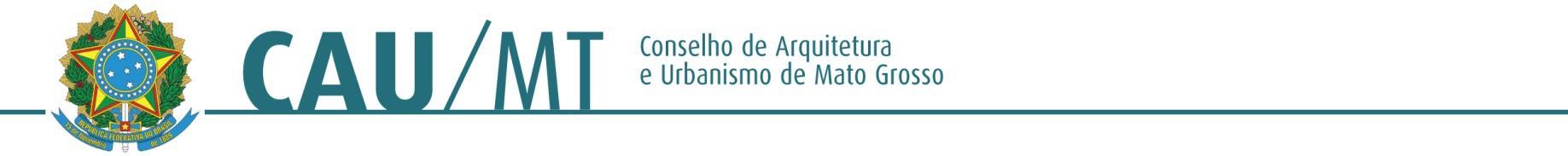 Comissão de Ensino e Formação Profissional do CAU/MTPROTOCOLO: Sem ProcessoINTERESSADO: Gerência Geral do CAU/MTASSUNTO: Alteração local reunião CEF mês de Agosto 2017DELIBERAÇÃO Nº 31/2017 – CEF-CAU/MTA Comissão de Ensino e Formação do CAU/MT (CEF-CAU/MT), reunida ordinariamente em Cuiabá-MT na sede do CAU/MT, no uso das competências que lhe conferem o Art. 44 do Regimento Interno do CAU/MT, manifesta-se sobre assuntos de sua competência, mediante ato administrativo da espécie deliberação da Comissão de Ensino e Formação.DELIBEROU: A Comissão de Ensino e Formação solicita a mudança do local da reunião do mês de agosto, para Sinop/MT, visto uma maior integração com o Norte do Estado, onde a Comissão levará o CAU Universidades, Biometria, ações da Fiscalização e conversa com os Coordenadores das Faculdades de Arquitetura da UNIC e FASIPE.A Comissão solicita cofee break e material de apoio.Solicitação à Plenária de mudança de data.Solicitação de diárias e auxílio deslocamento para as 03 Conselheiras da Comissão.Cuiabá - MT, 10 de fevereiro de 2017.WALESKA SILVA REIS   ______________________________________________Coordenadora da CEF–CAU/MTANA PAULA BONADIO LOPES_________________________________________Conselheira Suplente CEF CAU/MTLOURDES REGINA REAMI ____________________________________________Conselheira Suplente CEF CAU/MT